 Технологическая карта урока русского языка в 4 классеУчитель: Должикова Людмила Владимировна, Ковалева Галина Яковлевна учителя начальных классов МБОУ «Промышленновская СОШ №56» пгт. Промышленная;Тема: «Правописание суффиксов глаголов»Цель: Создание условий для усвоения правописания некоторых суффиксов глаголов.Тип урока:   «Открытие» нового знанияПланируемые результаты: Личностные УУД: формировать самооценку на основе критерия успешности учебной деятельности; формировать мотивацию к обучению и целенаправленной познавательной деятельности; вносить свой вклад в работу для достижения общих результатов; формировать толерантность к чужим и собственным ошибкам, другому мнению и проявлять готовность к их обсуждению.Метапредметные: Регулятивные УУД: сформировать умение принимать учебную задачу; осуществлять первоначальный     контроль в различных видах познавательной деятельности; оценивать результат своих действий, вносить соответствующие коррективы под руководством учителя, в сотрудничестве с учителем находить варианты решения учебной задачи.Познавательные УУД: сформировать умение ориентироваться в информационном материале учебника, использовать рисуночные, математические записи.  Коммуникативные УУД: воспринимать различные точки зрения; воспринимать мнение других людей; использовать простые речевые средства для передачи своего мнения, выражать свою точку зрения.Предметные результаты:  Создать условия для наблюдения за особенностями образования личных форм глаголов с суффиксами –ива-/-ыва-, -ова-/-ева-, -у-/-ю-; способствовать развитию умения определять спряжение и правописание личных окончаний глаголов и существительных; умения выполнять синтаксический, фонетический и морфологические разборы; содействовать развитию письменной связной речи учащихся; развивать речь, внимание, самостоятельность, умения оценить свои знания; формировать коммуникативные умения.Технологии обучения: технология проблемно-диалогического обучения, здоровьесберегающая технология.Основные понятия: суффиксы глаголов –ива-/-ыва-, -ова-/-ева-, -у-/-ю-; спряжение.Ресурсы: С.В. Иванов Русский язык 4 класс М. «Вентана-Граф», 2018; Кузнецова М.И. Пишем грамотно 4 класс рабочая тетрадь №1, М. «Вентана-Граф», 2018.Организация пространства: фронтальная, индивидуальная, парная, групповая.ЛитератураРусский язык: 1-4 классы: программа, планирование, контроль/С.В. Иванов, М.И. Кузнецова, А.О. Евдокимова. – М.: Вентана-Граф, 2015. – 384с.Русский язык: 1-4 классы: учебник для общеобразовательных учреждений: в 2ч.Ч.1/[С.В. Иванов, М.И. Кузнецова, Л.В. Петленко и др.]. – 3-е изд., испр. И доп. –  М.: Вентана-Граф, 2018. – 176с.: ил.Пишем грамотно: 4 класс: рабочая тетрадь № 1 для учащихся общеобразовательных организаций/ М.И. Кузнецова. – 3-3 изд., испр. И доп. – М.: Вентана – Граф, 2018. – 64с.: ил.Технология проведенияДеятельность  учителяДеятельность   учениковФормирование        УУД1) Этап мотивации (самоопределения) к учебной деятельности.-Составьте из слов фразу: начинается, С, успех, удачи, с маленькой - Как понимаете эти слова?-Я желаю вам удачи, которая  поможет вам быть на уроке успешнее!- «С маленькой удачи начинается успех!»Объясняют смысл.Уметь слушать и понимать речь других.Уметь оформлять свои мысли в устной форме. (Коммуникативные УУД).2) Этап актуализации знаний. Индивидуальная работа. 1.Сделать синтаксический разбор предложения:  Зима завалила деревню пушистым снегом.2.Сделать морфологический разбор существительного:   снегом-3. Сделать морфологический разбор прилагательного:   пушистым-4.Определить спряжение и вставить пропущенную букву:  вдыха . шь  печата . шь  не догон . т  мож . шь  вдыха . шь  дыш . шь  пол . т-Пока ребята работают у доски, предлагаю провести перекрестный взаимоопрос и проверить, ваши знания о глаголах. (Приложение 1)-Молодцы!-Проверим и оценим индивидуальные задания.Ребята работают у доски.Ученик задает вопрос по теме « Глагол», кто может дать полный ответ, поднимает  руку,  затем задает свой  вопрос  классу.Проверяют и оценивают  индивидуальные задания.Уметь ориентироваться в своей системе знаний.(Познавательные УУД).Уметь оформлять свои мысли в устной форме. (Коммуникативные УУД).Анализ, сравнение, обобщение. (Познавательные УУД).Использование знаково-символических средств. (Познавательные УУД).Уметь оформлять свои мысли в устной форме. (Коммуникативные УУД).3)Постановка учебной задачи.Фронтальная работа-Вставьте пропущенные буквывледне . шь                 бесед . ватькол . т                          прикле . вать                 вид . м                         запис . вать-Где возникла проблема?- В какой части слова находится буква, которую нужно вставить?-Какую же проблему будем решать на уроке?-  Во втором столбике.-   В суффиксе.- Как писать суффиксы глаголов.Уметь ориентироваться в своей системе знаний.(Познавательные УУД).Учет разных мнений.(Коммуникативные УУД).Уметь оформлять свои мысли в устной форме.(Коммуникативные УУД).Подведение под понятие. (Познавательные УУД).4) Постановка цели и темы урока.- Давайте сформулируем цель нашей работы на уроке. Чему должны научиться?- Попробуйте сформулировать тему сегодняшнего урока. -Да, действительно.Тема урока: Правописание суффиксов глаголов.Физкультминутка «Изобрази глагол!»Летает, пишет, спит, читает, рисует, бежит, кушает, хлопает, топает, ходит, улыбается, танцует, садится. -Научиться писать суффиксы  -ыва-/-ива-, -ова-/-ева-.-Правописание суффиксов глаголов.Дети изображают действия глаголов.Подведение под понятие. (Познавательные УУД).5)«Открытие» детьми нового знания.Работаем по учебнику с рубрикой «Давай подумаем»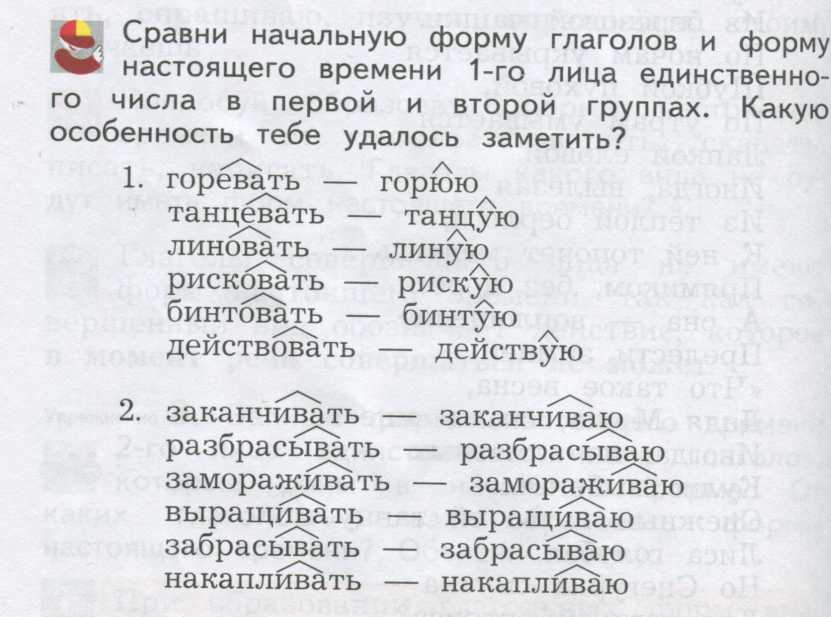 -Сравните начальную форму глаголов и форму настоящего времени 1-го лица единственного числа в первой и во второй группах.-Какую особенность вам удалось заметить?-Сравните наш вывод с выводом учебника.-Давайте обобщим результаты наблюдений, прочитаем вывод под рубрикой «Обрати внимания» -Попробуем записать вывод кратко, предлагайте свои варианты.1-е лицо ед. ч.            Нач.ф.Работа по группам.- А теперь предлагаю в группах составить алгоритм по применению этого правила.Представление алгоритмов, составленных в группах. Обсуждение.-Если в начальной форме у глагола суффикс -ова-/-ева-, то в форме 1-го лица единственного числа он заменяется на суффикс -у-/-ю-. А суффикс начальной формы   -ыва-/-ива- в форме 1-го лица остается неизменным.Обсуждение.Работают в группах, составляют алгоритм.Уметь ориентироваться в своей системе знаний: отличать новое от уже известного. (Познавательные УУД).Уметь высказывать своё предположение. (Регулятивные УУД). Уметь проговаривать последовательность действий на уроке.(Регулятивные УУД).Уметь оформлять свои мысли в устной форме.(Коммуникативные УУД).Извлечение из текстов необходимой информации. (Познавательные УУД).6)Первичное закрепление.1.- Закрепим свои знания.Работаем по учебнику стр.156 упражнение 1. 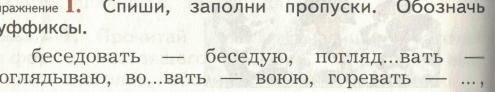 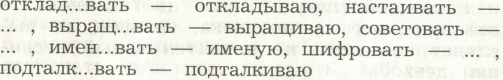 -Выполнять будем письменно с комментированием.При выполнении упражнения обязательно выделять суффиксы и в начальной форме, и в форме 1-го лица, проговаривая алгоритм.-Какое правило применяли при выполнении упражнения?- Продолжаем работу в парах.2.Упражнение 3 стр.154. Прочитайте задание, что нужно сделать? - Одна пара работает на доске, в парах распределите кто будет записывать слова с суффиксами –ива-/-ыва-, а кто –ова-/-ева.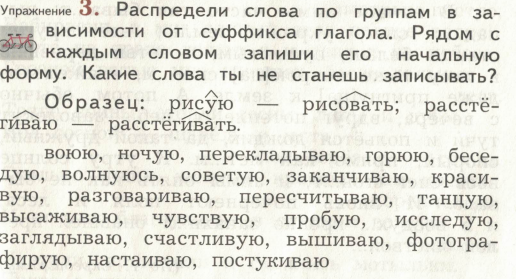 Проверка. -Кто справился с заданием?-У кого были ошибки?-Давайте еще раз повторим.-Если в форме 1-го лица единственного числа у глагола суффикс  -у-/-ю-, то какой суффикс у этого глагола в начальной форме?-А если у глагола в начальной форме суффикс -ыва-/-ива-, то  какой суффикс у этого глагола   в форме 1-го лица единственного лица?Работают с упражнением.Комментируют-Суффикс –ова-/-ева- пишется в начальной форме глагола, если пишется в форме 1-го лица единственного числа суффикс –у-/-ю-. Суффикс –ыва-/-ива- сохраняется.Работают с упражнением в паре.-Нужно поставить глаголы в начальную форму и в зависимости от суффикса записать в два столбика.Одна пара учеников делает упражнение на доске.- - ова-/-ева-.-Суффикс –ыва-/-ива- сохраняется.Анализировать, сравнивать, группировать различные объекты, явления, факты.(Познавательные УУД).Уметь оформлять свои мысли в устной и письменной форме; слушать и понимать речь других.(Коммуникативные УУД).Уметь проговаривать последовательность действий на уроке.(Регулятивные УУД).Способность к самооценке на основе критерия успешности учебной деятельности.(Регулятивные УУД)7) Этап самостоятельной работы с самопроверкой по эталону.-Дальше выполните самостоятельно задание в тетради «Пишем грамотно» на стр.61 упражнение 2. - Что нужно сделать в упражнение?- Выполняем, пользуясь алгоритмом иобязательно выделяем суффиксы.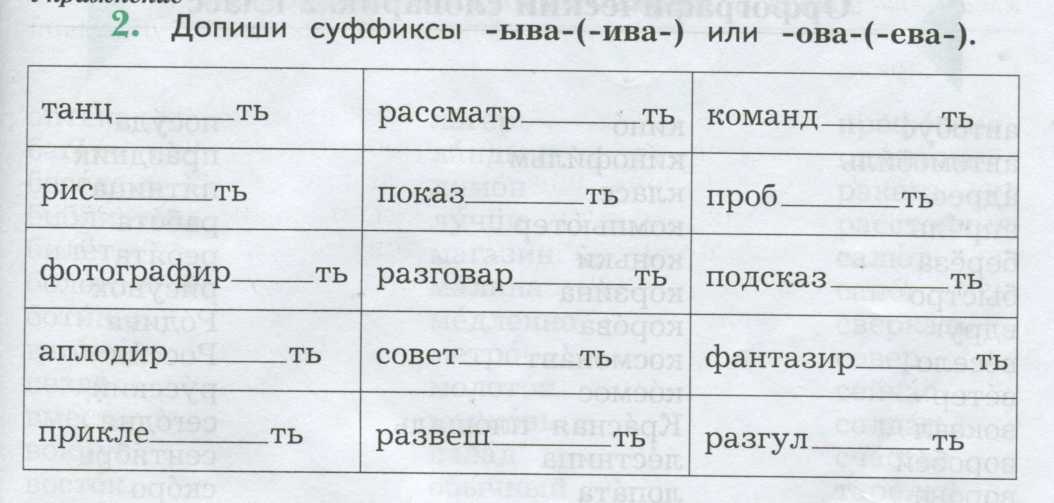 Проверка по образцу.- У кого нет ошибок?- У кого есть ошибки? -Сделайте вывод о том, как пишутся суффиксы.    -Кто разобрался в новой теме?-Кто еще затрудняется?- Дописать суффиксы.Работают самостоятельно.Проверяют.Делают вывод.- Делают самооценку.Извлечение из текстов необходимой информации. (Познавательные УУД).Использование знаково-символических средств. (Познавательные УУД). Контроль, коррекция, оценка. (Регулятивные УУД).Способность к самооценке на основе критерия успешности учебной деятельности.(Регулятивные УУД).8) Этап включения в систему знаний и повторение.Комплексный орфографический тренинг.-Продолжаем работу в рабочей тетради «Пишем грамотно» стр.59 упражнение 2.-Прочитайте задание к упражнению, что нужно сделать?-Вставляйте!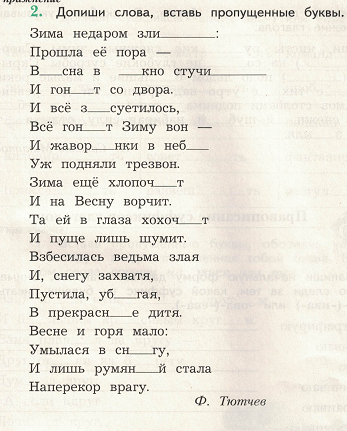 -Прочитать стихотворение и вставить пропущенные буквы.Работают с упражнением, объясняют вставленные буквы.Установление причинно-следственных связей. (Познавательные УУД).Осознанное и произвольное построение речевого высказывания. (Познавательные УУД).Контроль, коррекция, оценка. (Регулятивные УУД).Уметь оформлять свои мысли в устной и письменной форме; слушать и понимать речь других.(Коммуникативные УУД).9)Этап рефлексии учебной деятельности.-Над какой темой работали?- Какую цель ставили себе на урок? -Достигли ли мы поставленной  цели?-Оцените свои достижения на уроке– Домашнее задание будет творческого характера. Написать мини-сочинение на свободную тему, используя глаголы с суффиксами –ыва-/-ива-, -ова-/-ева-. 
Молодцы! Спасибо за урок! -Правописание суффиксов глаголов.-Научиться писать суффиксы  -ыва-/-ива-, -ова-/-ева-.-Да достигли. Мы узнали как и когда пишутся суффиксы –ыва-/-ива- и –ова-/-ева- в глаголах.Делают самооценку.Уметь слушать и понимать речь других. (Коммуникативные УУД).Контроль, коррекция, оценка.(Регулятивные УУД).Адекватное понимание причин успеха / неуспеха в учебной деятельности.(Личностные УУД).